IHHHH…… Eine Spinne!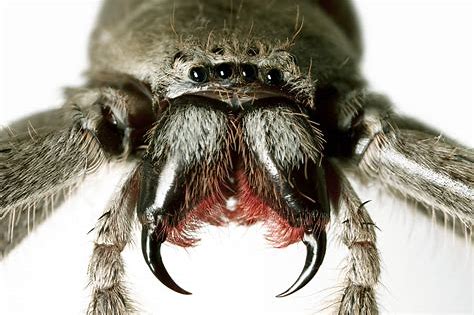 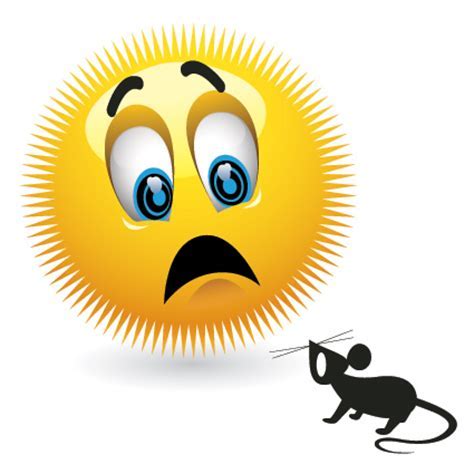 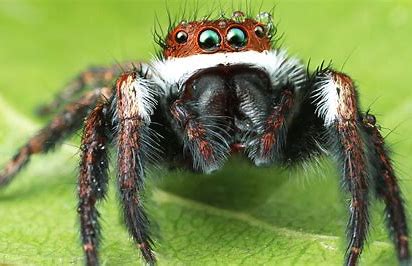 Spinnentiere – Stamm GliederfüßerBau und Lebensweise der Spinnen am Bsp. der KreuzspinneSchaue dir den Bau der Spinne genau an. Übernimm die Überschrift in deinen Biohefter, schneide die Schemazeichnung Bau der Spinne aus und klebe ihn in deinen Hefter.Informiere dich über die Lebensweise der Spinnentiere im Internet Ernährung:__________________________________________________________________________________________ Fortpflanzung und Entwicklung:_________________________________________________________________________________________Netzbau:___________________________________________________________________________________________Finde Antworten auf folgende Fragen. Notiere die Fragen sowie die Antworten. Welche Tiere gehören zu den Spinnentieren? (5Bsp.)Welche Bedeutung haben Spinnentiere?Zeichnung eines Spinnennetzes, so wie die Kreuzspinne.Stelle die Lebensweise von Zecken schematisch dar.Warum bemerkt man den Zeckenbiss nicht?Welche beiden Krankheiten übertragen Zecken?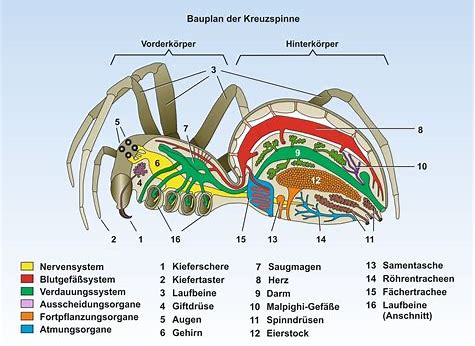 